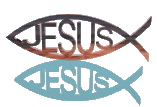 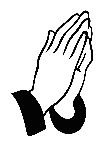 Why do Christians pray? Complete the spider diagram. 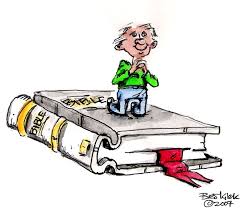 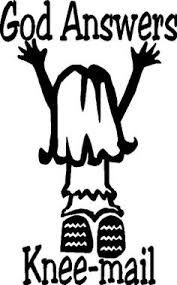 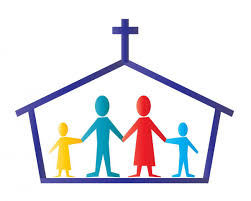 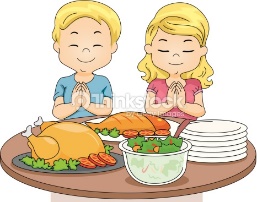 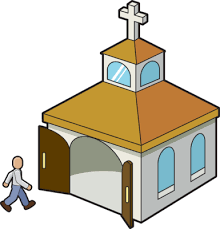 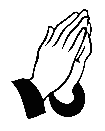 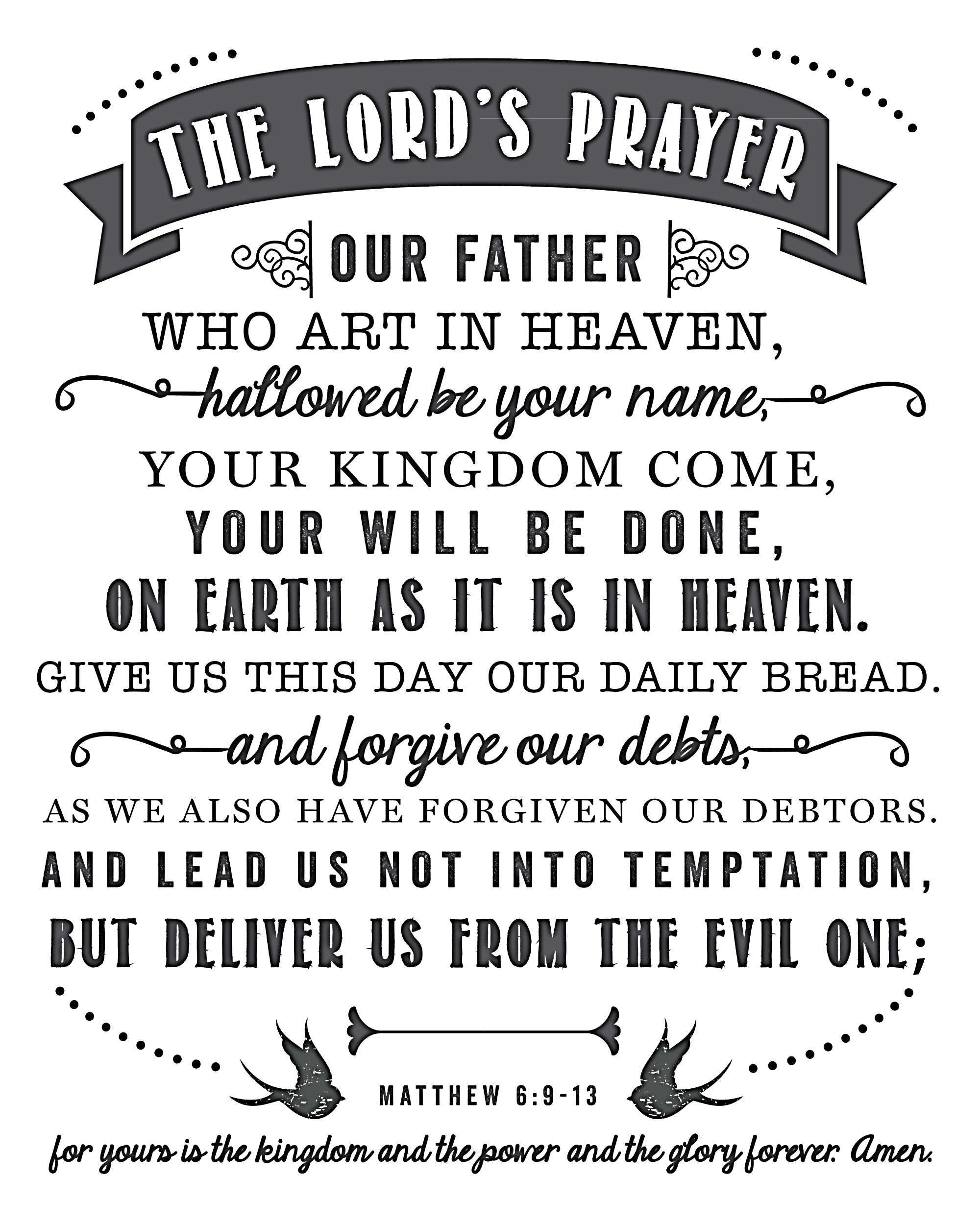 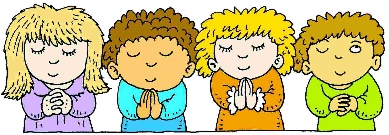 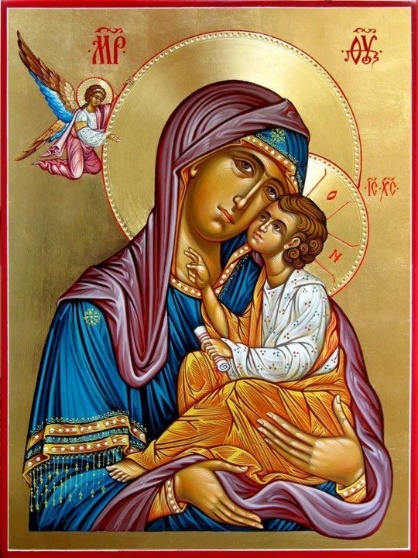 Mark 14:32-36 32They went to Gethsemane, and Jesus                               said to his disciples, "Sit here while I pray." 35 … he                                                fell to the ground and prayed. 36"Abba, Father," he                                                said, "everything is possible for you. Take this cup                                     from me. Yet not what I will, but what you will."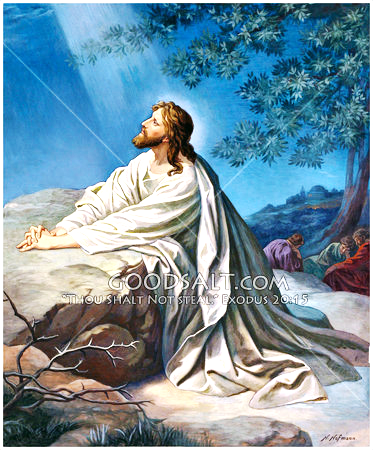 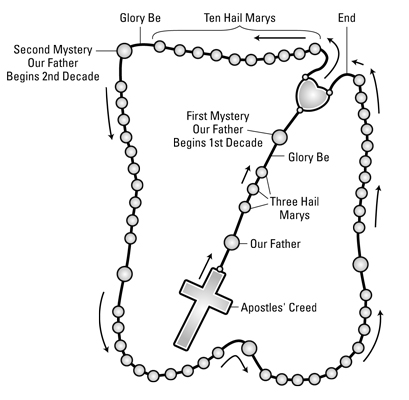 